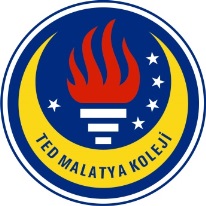 TED MALATYA KOLEJİ2016-2017 Eğitim & Öğretim Yılı Mayıs-Haziran ayı                                                                                                                 09.06.2017İngilizce GünlüğümüzSayın Velimiz,2. Sınıf öğrencilerimiz 2016-2017 Eğitim ve Öğretim yılının Mayıs-Haziran aylarıiçerisinde İngilizce derslerinde: Super Minds 2 kitabının; 9. Ünite Holiday plans ünitesi kapsamındaKelime Bilgisi olarak; Holiday, plans, visit cousins, go hiking, go camping, keep a scrapbook, learn to swim, help in the garden, read a comic, take riding lessons,build a tree house, tomorrow, afternoon,  morning sandy, witch, fairy tale, king, queen.( tatil,planlar, kuzenleri ziyaret etmek, doğa yürüyüşüne gitmek, kampa gitmek, yapıştırma albümü tutmak,yüzmeyi öğrenmek, bahçede yardım etmek, mizah dergisi okumak,binicilik dersleri almak, ağaç ev inşa etmek, yarın, öğleden sonra, sabah, kumlu,cadı, kral,kraliçe)Dilbilgisi olarak:              Can yapısını kullanarak rica cümleleri öğrenilmiştir.Örneğin: Can I use your pencil?.(Kalemini kullanabilir miyim?) –Yes, you canÖrneğin:Can I help in the garden?(Bahçede yardım edebilir miyim?)Who,when, how old  soru kalıpları öğrenilmiştir.Örneğin: When is your birthday? (Doğum günün ne zaman?) In November.Örneğin: How old is your sister?(Kız kardeşin kaç yaşında?)Yazma Becerisi olarak; Öğrenilen yeni kelimeler ve gramer yapıları defterlerine yazdırılmış ve gerekli telaffuz çalışmaları yaptırılmıştır.Workbook çalışma kitabından tüm yazılı alıştırmalar yapılmıştır.Okuma becerisi olarak ;Dream holidays  hikayesi dinlenip ve  okunup ilgili sorular çözülmüştür. Ayrıca ünitedeki tüm okuma kısımları okunup ilgili alıştırmalar yapılmıştır.Dinleme becerisi olarak: Ünitelerdeki dinleme aktiviteleri yapılmıştır. Ayrıca ünitedeki  konulara ilişkin şarkılar ve hikayemiz dinlenip söylenmiştir. Geçmiş ünitelerle ilgili çok sayıda tekrar amaçlı dinleme aktiviteleri yapılmıştır.Ödevlendirme ve Proje: Öğrenilen bilgilerin pekiştirilmesi amacıyla Workbook (çalışma kitabından) ödevler verilmiş ve çalışma kağıtları dağıtılmıştır. Ayrıca geçmiş ünitelere dair tekrar amaçlı ünite testleri yapılmıştır.Okulistik dijital eğitim platformundan devlet müfredatında yer alan konulara ilişkin alıştırmalar yapılmıştır.Derslerde provasını yaptığımız “Numbers song”, “Mr.Blue” ve “Twist” şarkıları TED sahnede sergilenmiştir.Ayrıca ikinci dönem  “My favourite sports” adlı proje ödev olarak verilmiş, öğrencilerimiz yaptıkları projeleri sınıfta arkadaşlarına sunmuşlardır.Konuşma becerisi olarak:  Öğrenilen kalıpları kullanarak konuşmalar yapılmıştır.Sınıf içi kelime ve heceleme oyunları oynanmıştır.Ayrıca kitabımızın Cd’sinden cümle ve kelime oyunları tekrar amaçlı yapılmıştır.Speaking derslerinde  Öğrencilerimiz  Mayıs ve haziran aylarında İngilizce konuşma dersi kapsamında öncelikle ders kitaplarındaki son ünite olan in town 'dan cinema, book shop clothes shop cafe park playground school  kelimeleri ile ilgili çalışmalar yaptılar. Kelimelerin öğretilmesi kapsamında tahmin etme eşleştirme ve heceleme oyunları oynadılar. Ünitemizin dil bilgisi konusu olan Edatlar canlandırma ve drama yöntemiyle işlenmiştir.  Çalışma kitabı ve ders kitabındaki etkinlikler tamamlanmıştır. Sınıf içerisinde online oyunlar ile geçmiş konuları tekrarı yapılmıştır aynı zamanda geçmiş ünitelere ait kelime  çalışmaları yapılarak kelimeler pekiştirilmiştir.                                                                                                    İngilizce Zümresi